NORTHEAST COOPERATIVE COUNCIL, INC.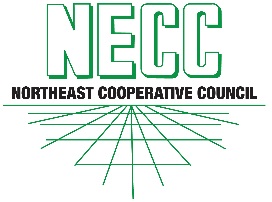 Warren Hall, Cornell University, Ithaca, NY  14853Associate Membership ApplicationCOMPANY NAME:PRINCIPAL BUSINESS ADDRESS:MAILING ADDRESS(if different than business address)hereby applies for Associate membership in the Northeast Cooperative Council, Inc. (hereinafter referred to as the "Council").Our company has an interest in Northeast agriculture and/or cooperative business principles or otherwise furthering the interests of the Northeast Cooperative Council.  BUSINESS PHONE NUMBER:CONTACT PERSON:CONTACT PERSON EMAIL:CONTACT PERSON PHONE NUMBER:This Application is made and has been duly executed by an authorized representative of our organization on                        ,20     .Membership fee of $ 550 is enclosed.	 Mail completed application with check payable to the Northeast Cooperative Council to:Malik Davis, NECC TreasurerFarm Credit East, ACA4363 Federal DriveBatavia, NY 14020-4105